FECHA DEL CURSO: ___________ / ______ /20___  TURNO: M             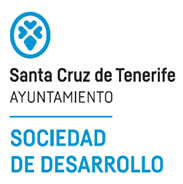 Rellenar por el Centro                          CUMPLIMENTAR EN EL JUSTIFICANTE BANCARIO:1-DATOS BANCARIOS:CONCEPTO: CURSO DE MANIPULADOR DE ALIMENTOS: ESPECIALIZACIÓN EN PANADERÍA, PASTELERÍA Y BOLLERÍA2-CUMPLIMENTAR DATOS PERSONALES:-Nombre y apellidos:      -D.N.I:                                                      -Teléfono/s de contacto:  - E-mail:     -JUSTIFICANTE DE PAGO (adjuntar a la solicitud junto a este impreso cumplimentado)3-Entidad: Caja Siete   Nº de CUENTA: ES85 3076 0450 4022 5248 2316   IMPORTE: 10,00 €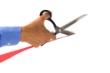 -------------------------------------------------------------------------------------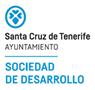 RESGUARDO-Nombre y apellidos:      -FECHA DEL CURSO:_________/ ____ /20___ TURNO : M            CURSO: MANIPULADOR DE ALIMENTOS: ESPECIALIZACIÓN EN PANADERÍA, PASTELERÍA Y BOLLERÍATELÉFONO DE CONTACTO: 922 53 27 60 formacion@sociedad-desarrollo.com____________________________________________________________________________________________________FECHA DEL CURSO: ___________ / ______ /20___  TURNO: M             Rellenar por el Centro                          CUMPLIMENTAR EN EL JUSTIFICANTE BANCARIO:1-DATOS BANCARIOS:CONCEPTO: CURSO MANIPULADOR DE ALIMENTOS: ESPECIALIZACIÓN EN PANADERÍA, PASTELERÍA Y BOLLERÍA2-CUMPLIMENTAR DATOS PERSONALES:-Nombre y apellidos:      -D.N.I:                                                      -Teléfono/s de contacto: - E-mail:           -JUSTIFICANTE DE PAGO (adjuntar a la solicitud junto a este impreso cumplimentado)3-Entidad: Caja Siete   Nº de CUENTA: ES85 3076 0450 4022 5248 2316   IMPORTE: 10,00 €---------------------------------------------------------------------------------------RESGUARDO-Nombre y apellidos:      -FECHA DEL CURSO:_________/ ____ /20___ TURNO : M             CURSO: MANIPULADOR DE ALIMENTOS: ESPECIALIZACIÓN EN PANADERÍA, PASTELERÍA Y BOLLERÍATELÉFONO DE CONTACTO: 922 53 27 60. formacion@sociedad-desarrollo.com